課通知：麻煩請轉交 邱麗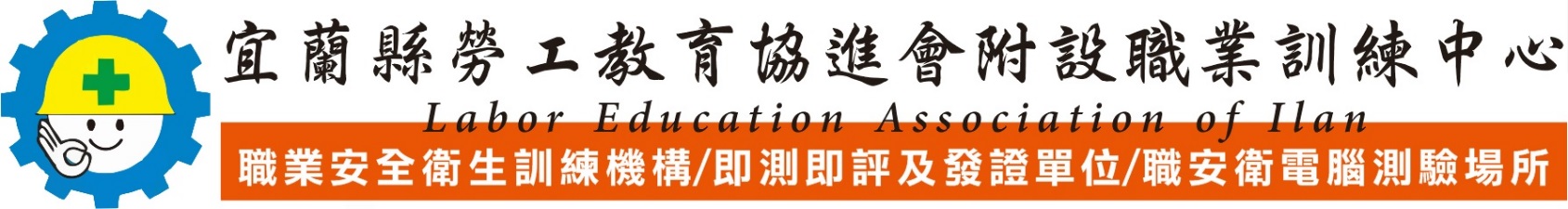 屋頂作業主管安全衛生教育訓練課程表日 期時 間時 間課            程課            程課            程課            程課            程          備   註          備   註          備   註          備   註          備   註9/3(五)18：00-18：2018：00-18：20報  到  及  開  訓報  到  及  開  訓報  到  及  開  訓報  到  及  開  訓報  到  及  開  訓一.報到時請繳交：1.身分證影本2份(正反分開)2.一吋相片5張3.訓練費：5000元4.證照費：160元   (電腦測驗及格者才繳證照費)二.上課期間、依規定全程辦理簽到、點名，凡遲到10分鐘以上視同缺席，缺席3小時以上均須於下梯次重新上課後，方可參加測驗，成績合格者，予核發結業證書。三.不得頂替他人簽到，如被發現予以退訓。不克前來應事先請假，若主管機關查課視同缺課，缺課數超過3.5小時予以退訓。以上規定為主管機關訂定請務必遵守!一.報到時請繳交：1.身分證影本2份(正反分開)2.一吋相片5張3.訓練費：5000元4.證照費：160元   (電腦測驗及格者才繳證照費)二.上課期間、依規定全程辦理簽到、點名，凡遲到10分鐘以上視同缺席，缺席3小時以上均須於下梯次重新上課後，方可參加測驗，成績合格者，予核發結業證書。三.不得頂替他人簽到，如被發現予以退訓。不克前來應事先請假，若主管機關查課視同缺課，缺課數超過3.5小時予以退訓。以上規定為主管機關訂定請務必遵守!一.報到時請繳交：1.身分證影本2份(正反分開)2.一吋相片5張3.訓練費：5000元4.證照費：160元   (電腦測驗及格者才繳證照費)二.上課期間、依規定全程辦理簽到、點名，凡遲到10分鐘以上視同缺席，缺席3小時以上均須於下梯次重新上課後，方可參加測驗，成績合格者，予核發結業證書。三.不得頂替他人簽到，如被發現予以退訓。不克前來應事先請假，若主管機關查課視同缺課，缺課數超過3.5小時予以退訓。以上規定為主管機關訂定請務必遵守!一.報到時請繳交：1.身分證影本2份(正反分開)2.一吋相片5張3.訓練費：5000元4.證照費：160元   (電腦測驗及格者才繳證照費)二.上課期間、依規定全程辦理簽到、點名，凡遲到10分鐘以上視同缺席，缺席3小時以上均須於下梯次重新上課後，方可參加測驗，成績合格者，予核發結業證書。三.不得頂替他人簽到，如被發現予以退訓。不克前來應事先請假，若主管機關查課視同缺課，缺課數超過3.5小時予以退訓。以上規定為主管機關訂定請務必遵守!一.報到時請繳交：1.身分證影本2份(正反分開)2.一吋相片5張3.訓練費：5000元4.證照費：160元   (電腦測驗及格者才繳證照費)二.上課期間、依規定全程辦理簽到、點名，凡遲到10分鐘以上視同缺席，缺席3小時以上均須於下梯次重新上課後，方可參加測驗，成績合格者，予核發結業證書。三.不得頂替他人簽到，如被發現予以退訓。不克前來應事先請假，若主管機關查課視同缺課，缺課數超過3.5小時予以退訓。以上規定為主管機關訂定請務必遵守!9/3(五)18：20-21：2018：20-21：20屋頂作業安全衛生相關法規屋頂作業安全衛生相關法規屋頂作業安全衛生相關法規屋頂作業安全衛生相關法規屋頂作業安全衛生相關法規一.報到時請繳交：1.身分證影本2份(正反分開)2.一吋相片5張3.訓練費：5000元4.證照費：160元   (電腦測驗及格者才繳證照費)二.上課期間、依規定全程辦理簽到、點名，凡遲到10分鐘以上視同缺席，缺席3小時以上均須於下梯次重新上課後，方可參加測驗，成績合格者，予核發結業證書。三.不得頂替他人簽到，如被發現予以退訓。不克前來應事先請假，若主管機關查課視同缺課，缺課數超過3.5小時予以退訓。以上規定為主管機關訂定請務必遵守!一.報到時請繳交：1.身分證影本2份(正反分開)2.一吋相片5張3.訓練費：5000元4.證照費：160元   (電腦測驗及格者才繳證照費)二.上課期間、依規定全程辦理簽到、點名，凡遲到10分鐘以上視同缺席，缺席3小時以上均須於下梯次重新上課後，方可參加測驗，成績合格者，予核發結業證書。三.不得頂替他人簽到，如被發現予以退訓。不克前來應事先請假，若主管機關查課視同缺課，缺課數超過3.5小時予以退訓。以上規定為主管機關訂定請務必遵守!一.報到時請繳交：1.身分證影本2份(正反分開)2.一吋相片5張3.訓練費：5000元4.證照費：160元   (電腦測驗及格者才繳證照費)二.上課期間、依規定全程辦理簽到、點名，凡遲到10分鐘以上視同缺席，缺席3小時以上均須於下梯次重新上課後，方可參加測驗，成績合格者，予核發結業證書。三.不得頂替他人簽到，如被發現予以退訓。不克前來應事先請假，若主管機關查課視同缺課，缺課數超過3.5小時予以退訓。以上規定為主管機關訂定請務必遵守!一.報到時請繳交：1.身分證影本2份(正反分開)2.一吋相片5張3.訓練費：5000元4.證照費：160元   (電腦測驗及格者才繳證照費)二.上課期間、依規定全程辦理簽到、點名，凡遲到10分鐘以上視同缺席，缺席3小時以上均須於下梯次重新上課後，方可參加測驗，成績合格者，予核發結業證書。三.不得頂替他人簽到，如被發現予以退訓。不克前來應事先請假，若主管機關查課視同缺課，缺課數超過3.5小時予以退訓。以上規定為主管機關訂定請務必遵守!一.報到時請繳交：1.身分證影本2份(正反分開)2.一吋相片5張3.訓練費：5000元4.證照費：160元   (電腦測驗及格者才繳證照費)二.上課期間、依規定全程辦理簽到、點名，凡遲到10分鐘以上視同缺席，缺席3小時以上均須於下梯次重新上課後，方可參加測驗，成績合格者，予核發結業證書。三.不得頂替他人簽到，如被發現予以退訓。不克前來應事先請假，若主管機關查課視同缺課，缺課數超過3.5小時予以退訓。以上規定為主管機關訂定請務必遵守!9/6(一)18：20-21：2018：20-21：20安全作業標準與事故處置安全作業標準與事故處置安全作業標準與事故處置安全作業標準與事故處置安全作業標準與事故處置一.報到時請繳交：1.身分證影本2份(正反分開)2.一吋相片5張3.訓練費：5000元4.證照費：160元   (電腦測驗及格者才繳證照費)二.上課期間、依規定全程辦理簽到、點名，凡遲到10分鐘以上視同缺席，缺席3小時以上均須於下梯次重新上課後，方可參加測驗，成績合格者，予核發結業證書。三.不得頂替他人簽到，如被發現予以退訓。不克前來應事先請假，若主管機關查課視同缺課，缺課數超過3.5小時予以退訓。以上規定為主管機關訂定請務必遵守!一.報到時請繳交：1.身分證影本2份(正反分開)2.一吋相片5張3.訓練費：5000元4.證照費：160元   (電腦測驗及格者才繳證照費)二.上課期間、依規定全程辦理簽到、點名，凡遲到10分鐘以上視同缺席，缺席3小時以上均須於下梯次重新上課後，方可參加測驗，成績合格者，予核發結業證書。三.不得頂替他人簽到，如被發現予以退訓。不克前來應事先請假，若主管機關查課視同缺課，缺課數超過3.5小時予以退訓。以上規定為主管機關訂定請務必遵守!一.報到時請繳交：1.身分證影本2份(正反分開)2.一吋相片5張3.訓練費：5000元4.證照費：160元   (電腦測驗及格者才繳證照費)二.上課期間、依規定全程辦理簽到、點名，凡遲到10分鐘以上視同缺席，缺席3小時以上均須於下梯次重新上課後，方可參加測驗，成績合格者，予核發結業證書。三.不得頂替他人簽到，如被發現予以退訓。不克前來應事先請假，若主管機關查課視同缺課，缺課數超過3.5小時予以退訓。以上規定為主管機關訂定請務必遵守!一.報到時請繳交：1.身分證影本2份(正反分開)2.一吋相片5張3.訓練費：5000元4.證照費：160元   (電腦測驗及格者才繳證照費)二.上課期間、依規定全程辦理簽到、點名，凡遲到10分鐘以上視同缺席，缺席3小時以上均須於下梯次重新上課後，方可參加測驗，成績合格者，予核發結業證書。三.不得頂替他人簽到，如被發現予以退訓。不克前來應事先請假，若主管機關查課視同缺課，缺課數超過3.5小時予以退訓。以上規定為主管機關訂定請務必遵守!一.報到時請繳交：1.身分證影本2份(正反分開)2.一吋相片5張3.訓練費：5000元4.證照費：160元   (電腦測驗及格者才繳證照費)二.上課期間、依規定全程辦理簽到、點名，凡遲到10分鐘以上視同缺席，缺席3小時以上均須於下梯次重新上課後，方可參加測驗，成績合格者，予核發結業證書。三.不得頂替他人簽到，如被發現予以退訓。不克前來應事先請假，若主管機關查課視同缺課，缺課數超過3.5小時予以退訓。以上規定為主管機關訂定請務必遵守!9/7(二)18：20-21：2018：20-21：20屋頂作業相關知識屋頂作業相關知識屋頂作業相關知識屋頂作業相關知識屋頂作業相關知識一.報到時請繳交：1.身分證影本2份(正反分開)2.一吋相片5張3.訓練費：5000元4.證照費：160元   (電腦測驗及格者才繳證照費)二.上課期間、依規定全程辦理簽到、點名，凡遲到10分鐘以上視同缺席，缺席3小時以上均須於下梯次重新上課後，方可參加測驗，成績合格者，予核發結業證書。三.不得頂替他人簽到，如被發現予以退訓。不克前來應事先請假，若主管機關查課視同缺課，缺課數超過3.5小時予以退訓。以上規定為主管機關訂定請務必遵守!一.報到時請繳交：1.身分證影本2份(正反分開)2.一吋相片5張3.訓練費：5000元4.證照費：160元   (電腦測驗及格者才繳證照費)二.上課期間、依規定全程辦理簽到、點名，凡遲到10分鐘以上視同缺席，缺席3小時以上均須於下梯次重新上課後，方可參加測驗，成績合格者，予核發結業證書。三.不得頂替他人簽到，如被發現予以退訓。不克前來應事先請假，若主管機關查課視同缺課，缺課數超過3.5小時予以退訓。以上規定為主管機關訂定請務必遵守!一.報到時請繳交：1.身分證影本2份(正反分開)2.一吋相片5張3.訓練費：5000元4.證照費：160元   (電腦測驗及格者才繳證照費)二.上課期間、依規定全程辦理簽到、點名，凡遲到10分鐘以上視同缺席，缺席3小時以上均須於下梯次重新上課後，方可參加測驗，成績合格者，予核發結業證書。三.不得頂替他人簽到，如被發現予以退訓。不克前來應事先請假，若主管機關查課視同缺課，缺課數超過3.5小時予以退訓。以上規定為主管機關訂定請務必遵守!一.報到時請繳交：1.身分證影本2份(正反分開)2.一吋相片5張3.訓練費：5000元4.證照費：160元   (電腦測驗及格者才繳證照費)二.上課期間、依規定全程辦理簽到、點名，凡遲到10分鐘以上視同缺席，缺席3小時以上均須於下梯次重新上課後，方可參加測驗，成績合格者，予核發結業證書。三.不得頂替他人簽到，如被發現予以退訓。不克前來應事先請假，若主管機關查課視同缺課，缺課數超過3.5小時予以退訓。以上規定為主管機關訂定請務必遵守!一.報到時請繳交：1.身分證影本2份(正反分開)2.一吋相片5張3.訓練費：5000元4.證照費：160元   (電腦測驗及格者才繳證照費)二.上課期間、依規定全程辦理簽到、點名，凡遲到10分鐘以上視同缺席，缺席3小時以上均須於下梯次重新上課後，方可參加測驗，成績合格者，予核發結業證書。三.不得頂替他人簽到，如被發現予以退訓。不克前來應事先請假，若主管機關查課視同缺課，缺課數超過3.5小時予以退訓。以上規定為主管機關訂定請務必遵守!9/8(三)18：20-21：2018：20-21：20屋頂作業施工機械、設備、器具、作業環境及作業安全相關知識屋頂作業施工機械、設備、器具、作業環境及作業安全相關知識屋頂作業施工機械、設備、器具、作業環境及作業安全相關知識屋頂作業施工機械、設備、器具、作業環境及作業安全相關知識屋頂作業施工機械、設備、器具、作業環境及作業安全相關知識一.報到時請繳交：1.身分證影本2份(正反分開)2.一吋相片5張3.訓練費：5000元4.證照費：160元   (電腦測驗及格者才繳證照費)二.上課期間、依規定全程辦理簽到、點名，凡遲到10分鐘以上視同缺席，缺席3小時以上均須於下梯次重新上課後，方可參加測驗，成績合格者，予核發結業證書。三.不得頂替他人簽到，如被發現予以退訓。不克前來應事先請假，若主管機關查課視同缺課，缺課數超過3.5小時予以退訓。以上規定為主管機關訂定請務必遵守!一.報到時請繳交：1.身分證影本2份(正反分開)2.一吋相片5張3.訓練費：5000元4.證照費：160元   (電腦測驗及格者才繳證照費)二.上課期間、依規定全程辦理簽到、點名，凡遲到10分鐘以上視同缺席，缺席3小時以上均須於下梯次重新上課後，方可參加測驗，成績合格者，予核發結業證書。三.不得頂替他人簽到，如被發現予以退訓。不克前來應事先請假，若主管機關查課視同缺課，缺課數超過3.5小時予以退訓。以上規定為主管機關訂定請務必遵守!一.報到時請繳交：1.身分證影本2份(正反分開)2.一吋相片5張3.訓練費：5000元4.證照費：160元   (電腦測驗及格者才繳證照費)二.上課期間、依規定全程辦理簽到、點名，凡遲到10分鐘以上視同缺席，缺席3小時以上均須於下梯次重新上課後，方可參加測驗，成績合格者，予核發結業證書。三.不得頂替他人簽到，如被發現予以退訓。不克前來應事先請假，若主管機關查課視同缺課，缺課數超過3.5小時予以退訓。以上規定為主管機關訂定請務必遵守!一.報到時請繳交：1.身分證影本2份(正反分開)2.一吋相片5張3.訓練費：5000元4.證照費：160元   (電腦測驗及格者才繳證照費)二.上課期間、依規定全程辦理簽到、點名，凡遲到10分鐘以上視同缺席，缺席3小時以上均須於下梯次重新上課後，方可參加測驗，成績合格者，予核發結業證書。三.不得頂替他人簽到，如被發現予以退訓。不克前來應事先請假，若主管機關查課視同缺課，缺課數超過3.5小時予以退訓。以上規定為主管機關訂定請務必遵守!一.報到時請繳交：1.身分證影本2份(正反分開)2.一吋相片5張3.訓練費：5000元4.證照費：160元   (電腦測驗及格者才繳證照費)二.上課期間、依規定全程辦理簽到、點名，凡遲到10分鐘以上視同缺席，缺席3小時以上均須於下梯次重新上課後，方可參加測驗，成績合格者，予核發結業證書。三.不得頂替他人簽到，如被發現予以退訓。不克前來應事先請假，若主管機關查課視同缺課，缺課數超過3.5小時予以退訓。以上規定為主管機關訂定請務必遵守!9/9(四)18：20-21：2018：20-21：20屋頂作業施工機械、設備、器具、作業環境及作業安全相關知識屋頂作業施工機械、設備、器具、作業環境及作業安全相關知識屋頂作業施工機械、設備、器具、作業環境及作業安全相關知識屋頂作業施工機械、設備、器具、作業環境及作業安全相關知識屋頂作業施工機械、設備、器具、作業環境及作業安全相關知識一.報到時請繳交：1.身分證影本2份(正反分開)2.一吋相片5張3.訓練費：5000元4.證照費：160元   (電腦測驗及格者才繳證照費)二.上課期間、依規定全程辦理簽到、點名，凡遲到10分鐘以上視同缺席，缺席3小時以上均須於下梯次重新上課後，方可參加測驗，成績合格者，予核發結業證書。三.不得頂替他人簽到，如被發現予以退訓。不克前來應事先請假，若主管機關查課視同缺課，缺課數超過3.5小時予以退訓。以上規定為主管機關訂定請務必遵守!一.報到時請繳交：1.身分證影本2份(正反分開)2.一吋相片5張3.訓練費：5000元4.證照費：160元   (電腦測驗及格者才繳證照費)二.上課期間、依規定全程辦理簽到、點名，凡遲到10分鐘以上視同缺席，缺席3小時以上均須於下梯次重新上課後，方可參加測驗，成績合格者，予核發結業證書。三.不得頂替他人簽到，如被發現予以退訓。不克前來應事先請假，若主管機關查課視同缺課，缺課數超過3.5小時予以退訓。以上規定為主管機關訂定請務必遵守!一.報到時請繳交：1.身分證影本2份(正反分開)2.一吋相片5張3.訓練費：5000元4.證照費：160元   (電腦測驗及格者才繳證照費)二.上課期間、依規定全程辦理簽到、點名，凡遲到10分鐘以上視同缺席，缺席3小時以上均須於下梯次重新上課後，方可參加測驗，成績合格者，予核發結業證書。三.不得頂替他人簽到，如被發現予以退訓。不克前來應事先請假，若主管機關查課視同缺課，缺課數超過3.5小時予以退訓。以上規定為主管機關訂定請務必遵守!一.報到時請繳交：1.身分證影本2份(正反分開)2.一吋相片5張3.訓練費：5000元4.證照費：160元   (電腦測驗及格者才繳證照費)二.上課期間、依規定全程辦理簽到、點名，凡遲到10分鐘以上視同缺席，缺席3小時以上均須於下梯次重新上課後，方可參加測驗，成績合格者，予核發結業證書。三.不得頂替他人簽到，如被發現予以退訓。不克前來應事先請假，若主管機關查課視同缺課，缺課數超過3.5小時予以退訓。以上規定為主管機關訂定請務必遵守!一.報到時請繳交：1.身分證影本2份(正反分開)2.一吋相片5張3.訓練費：5000元4.證照費：160元   (電腦測驗及格者才繳證照費)二.上課期間、依規定全程辦理簽到、點名，凡遲到10分鐘以上視同缺席，缺席3小時以上均須於下梯次重新上課後，方可參加測驗，成績合格者，予核發結業證書。三.不得頂替他人簽到，如被發現予以退訓。不克前來應事先請假，若主管機關查課視同缺課，缺課數超過3.5小時予以退訓。以上規定為主管機關訂定請務必遵守!9/10(五)18：20-21：2018：20-21：20屋頂作業安全管理與執行屋頂作業安全管理與執行屋頂作業安全管理與執行屋頂作業安全管理與執行屋頂作業安全管理與執行一.報到時請繳交：1.身分證影本2份(正反分開)2.一吋相片5張3.訓練費：5000元4.證照費：160元   (電腦測驗及格者才繳證照費)二.上課期間、依規定全程辦理簽到、點名，凡遲到10分鐘以上視同缺席，缺席3小時以上均須於下梯次重新上課後，方可參加測驗，成績合格者，予核發結業證書。三.不得頂替他人簽到，如被發現予以退訓。不克前來應事先請假，若主管機關查課視同缺課，缺課數超過3.5小時予以退訓。以上規定為主管機關訂定請務必遵守!一.報到時請繳交：1.身分證影本2份(正反分開)2.一吋相片5張3.訓練費：5000元4.證照費：160元   (電腦測驗及格者才繳證照費)二.上課期間、依規定全程辦理簽到、點名，凡遲到10分鐘以上視同缺席，缺席3小時以上均須於下梯次重新上課後，方可參加測驗，成績合格者，予核發結業證書。三.不得頂替他人簽到，如被發現予以退訓。不克前來應事先請假，若主管機關查課視同缺課，缺課數超過3.5小時予以退訓。以上規定為主管機關訂定請務必遵守!一.報到時請繳交：1.身分證影本2份(正反分開)2.一吋相片5張3.訓練費：5000元4.證照費：160元   (電腦測驗及格者才繳證照費)二.上課期間、依規定全程辦理簽到、點名，凡遲到10分鐘以上視同缺席，缺席3小時以上均須於下梯次重新上課後，方可參加測驗，成績合格者，予核發結業證書。三.不得頂替他人簽到，如被發現予以退訓。不克前來應事先請假，若主管機關查課視同缺課，缺課數超過3.5小時予以退訓。以上規定為主管機關訂定請務必遵守!一.報到時請繳交：1.身分證影本2份(正反分開)2.一吋相片5張3.訓練費：5000元4.證照費：160元   (電腦測驗及格者才繳證照費)二.上課期間、依規定全程辦理簽到、點名，凡遲到10分鐘以上視同缺席，缺席3小時以上均須於下梯次重新上課後，方可參加測驗，成績合格者，予核發結業證書。三.不得頂替他人簽到，如被發現予以退訓。不克前來應事先請假，若主管機關查課視同缺課，缺課數超過3.5小時予以退訓。以上規定為主管機關訂定請務必遵守!一.報到時請繳交：1.身分證影本2份(正反分開)2.一吋相片5張3.訓練費：5000元4.證照費：160元   (電腦測驗及格者才繳證照費)二.上課期間、依規定全程辦理簽到、點名，凡遲到10分鐘以上視同缺席，缺席3小時以上均須於下梯次重新上課後，方可參加測驗，成績合格者，予核發結業證書。三.不得頂替他人簽到，如被發現予以退訓。不克前來應事先請假，若主管機關查課視同缺課，缺課數超過3.5小時予以退訓。以上規定為主管機關訂定請務必遵守!9/17(五)09:00-12:0013:30-17:3009:00-12:0013:30-17:30領取准考證(可代領)(中午休息時間：1200-1330)領取准考證(可代領)(中午休息時間：1200-1330)領取准考證(可代領)(中午休息時間：1200-1330)領取准考證(可代領)(中午休息時間：1200-1330)領取准考證(可代領)(中午休息時間：1200-1330)一.報到時請繳交：1.身分證影本2份(正反分開)2.一吋相片5張3.訓練費：5000元4.證照費：160元   (電腦測驗及格者才繳證照費)二.上課期間、依規定全程辦理簽到、點名，凡遲到10分鐘以上視同缺席，缺席3小時以上均須於下梯次重新上課後，方可參加測驗，成績合格者，予核發結業證書。三.不得頂替他人簽到，如被發現予以退訓。不克前來應事先請假，若主管機關查課視同缺課，缺課數超過3.5小時予以退訓。以上規定為主管機關訂定請務必遵守!一.報到時請繳交：1.身分證影本2份(正反分開)2.一吋相片5張3.訓練費：5000元4.證照費：160元   (電腦測驗及格者才繳證照費)二.上課期間、依規定全程辦理簽到、點名，凡遲到10分鐘以上視同缺席，缺席3小時以上均須於下梯次重新上課後，方可參加測驗，成績合格者，予核發結業證書。三.不得頂替他人簽到，如被發現予以退訓。不克前來應事先請假，若主管機關查課視同缺課，缺課數超過3.5小時予以退訓。以上規定為主管機關訂定請務必遵守!一.報到時請繳交：1.身分證影本2份(正反分開)2.一吋相片5張3.訓練費：5000元4.證照費：160元   (電腦測驗及格者才繳證照費)二.上課期間、依規定全程辦理簽到、點名，凡遲到10分鐘以上視同缺席，缺席3小時以上均須於下梯次重新上課後，方可參加測驗，成績合格者，予核發結業證書。三.不得頂替他人簽到，如被發現予以退訓。不克前來應事先請假，若主管機關查課視同缺課，缺課數超過3.5小時予以退訓。以上規定為主管機關訂定請務必遵守!一.報到時請繳交：1.身分證影本2份(正反分開)2.一吋相片5張3.訓練費：5000元4.證照費：160元   (電腦測驗及格者才繳證照費)二.上課期間、依規定全程辦理簽到、點名，凡遲到10分鐘以上視同缺席，缺席3小時以上均須於下梯次重新上課後，方可參加測驗，成績合格者，予核發結業證書。三.不得頂替他人簽到，如被發現予以退訓。不克前來應事先請假，若主管機關查課視同缺課，缺課數超過3.5小時予以退訓。以上規定為主管機關訂定請務必遵守!一.報到時請繳交：1.身分證影本2份(正反分開)2.一吋相片5張3.訓練費：5000元4.證照費：160元   (電腦測驗及格者才繳證照費)二.上課期間、依規定全程辦理簽到、點名，凡遲到10分鐘以上視同缺席，缺席3小時以上均須於下梯次重新上課後，方可參加測驗，成績合格者，予核發結業證書。三.不得頂替他人簽到，如被發現予以退訓。不克前來應事先請假，若主管機關查課視同缺課，缺課數超過3.5小時予以退訓。以上規定為主管機關訂定請務必遵守!9/30(四)依准考證
上時間依准考證
上時間電腦學科測驗
(單選題80題，60分及格)電腦學科測驗
(單選題80題，60分及格)電腦學科測驗
(單選題80題，60分及格)電腦學科測驗
(單選題80題，60分及格)電腦學科測驗
(單選題80題，60分及格)一.報到時請繳交：1.身分證影本2份(正反分開)2.一吋相片5張3.訓練費：5000元4.證照費：160元   (電腦測驗及格者才繳證照費)二.上課期間、依規定全程辦理簽到、點名，凡遲到10分鐘以上視同缺席，缺席3小時以上均須於下梯次重新上課後，方可參加測驗，成績合格者，予核發結業證書。三.不得頂替他人簽到，如被發現予以退訓。不克前來應事先請假，若主管機關查課視同缺課，缺課數超過3.5小時予以退訓。以上規定為主管機關訂定請務必遵守!一.報到時請繳交：1.身分證影本2份(正反分開)2.一吋相片5張3.訓練費：5000元4.證照費：160元   (電腦測驗及格者才繳證照費)二.上課期間、依規定全程辦理簽到、點名，凡遲到10分鐘以上視同缺席，缺席3小時以上均須於下梯次重新上課後，方可參加測驗，成績合格者，予核發結業證書。三.不得頂替他人簽到，如被發現予以退訓。不克前來應事先請假，若主管機關查課視同缺課，缺課數超過3.5小時予以退訓。以上規定為主管機關訂定請務必遵守!一.報到時請繳交：1.身分證影本2份(正反分開)2.一吋相片5張3.訓練費：5000元4.證照費：160元   (電腦測驗及格者才繳證照費)二.上課期間、依規定全程辦理簽到、點名，凡遲到10分鐘以上視同缺席，缺席3小時以上均須於下梯次重新上課後，方可參加測驗，成績合格者，予核發結業證書。三.不得頂替他人簽到，如被發現予以退訓。不克前來應事先請假，若主管機關查課視同缺課，缺課數超過3.5小時予以退訓。以上規定為主管機關訂定請務必遵守!一.報到時請繳交：1.身分證影本2份(正反分開)2.一吋相片5張3.訓練費：5000元4.證照費：160元   (電腦測驗及格者才繳證照費)二.上課期間、依規定全程辦理簽到、點名，凡遲到10分鐘以上視同缺席，缺席3小時以上均須於下梯次重新上課後，方可參加測驗，成績合格者，予核發結業證書。三.不得頂替他人簽到，如被發現予以退訓。不克前來應事先請假，若主管機關查課視同缺課，缺課數超過3.5小時予以退訓。以上規定為主管機關訂定請務必遵守!一.報到時請繳交：1.身分證影本2份(正反分開)2.一吋相片5張3.訓練費：5000元4.證照費：160元   (電腦測驗及格者才繳證照費)二.上課期間、依規定全程辦理簽到、點名，凡遲到10分鐘以上視同缺席，缺席3小時以上均須於下梯次重新上課後，方可參加測驗，成績合格者，予核發結業證書。三.不得頂替他人簽到，如被發現予以退訓。不克前來應事先請假，若主管機關查課視同缺課，缺課數超過3.5小時予以退訓。以上規定為主管機關訂定請務必遵守!宜蘭縣勞工教育協進會附設職業訓練中心上課地址：羅東鎮中山路二段123號聯絡電話：03-9605669傳真電話：03-9605359承 辦 人：陳小姐 (請加LINE詢問課程)電子信箱：g69.g43@msa.hinet.net線上報名：www.levtc.com宜蘭縣勞工教育協進會附設職業訓練中心上課地址：羅東鎮中山路二段123號聯絡電話：03-9605669傳真電話：03-9605359承 辦 人：陳小姐 (請加LINE詢問課程)電子信箱：g69.g43@msa.hinet.net線上報名：www.levtc.com宜蘭縣勞工教育協進會附設職業訓練中心上課地址：羅東鎮中山路二段123號聯絡電話：03-9605669傳真電話：03-9605359承 辦 人：陳小姐 (請加LINE詢問課程)電子信箱：g69.g43@msa.hinet.net線上報名：www.levtc.com宜蘭縣勞工教育協進會附設職業訓練中心上課地址：羅東鎮中山路二段123號聯絡電話：03-9605669傳真電話：03-9605359承 辦 人：陳小姐 (請加LINE詢問課程)電子信箱：g69.g43@msa.hinet.net線上報名：www.levtc.com宜蘭縣勞工教育協進會附設職業訓練中心上課地址：羅東鎮中山路二段123號聯絡電話：03-9605669傳真電話：03-9605359承 辦 人：陳小姐 (請加LINE詢問課程)電子信箱：g69.g43@msa.hinet.net線上報名：www.levtc.com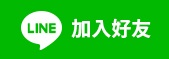 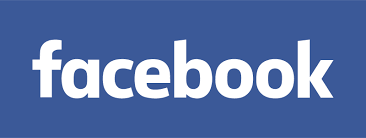 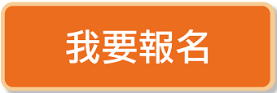 宜蘭縣勞工教育協進會附設職業訓練中心上課地址：羅東鎮中山路二段123號聯絡電話：03-9605669傳真電話：03-9605359承 辦 人：陳小姐 (請加LINE詢問課程)電子信箱：g69.g43@msa.hinet.net線上報名：www.levtc.com宜蘭縣勞工教育協進會附設職業訓練中心上課地址：羅東鎮中山路二段123號聯絡電話：03-9605669傳真電話：03-9605359承 辦 人：陳小姐 (請加LINE詢問課程)電子信箱：g69.g43@msa.hinet.net線上報名：www.levtc.com宜蘭縣勞工教育協進會附設職業訓練中心上課地址：羅東鎮中山路二段123號聯絡電話：03-9605669傳真電話：03-9605359承 辦 人：陳小姐 (請加LINE詢問課程)電子信箱：g69.g43@msa.hinet.net線上報名：www.levtc.com宜蘭縣勞工教育協進會附設職業訓練中心上課地址：羅東鎮中山路二段123號聯絡電話：03-9605669傳真電話：03-9605359承 辦 人：陳小姐 (請加LINE詢問課程)電子信箱：g69.g43@msa.hinet.net線上報名：www.levtc.com宜蘭縣勞工教育協進會附設職業訓練中心上課地址：羅東鎮中山路二段123號聯絡電話：03-9605669傳真電話：03-9605359承 辦 人：陳小姐 (請加LINE詢問課程)電子信箱：g69.g43@msa.hinet.net線上報名：www.levtc.com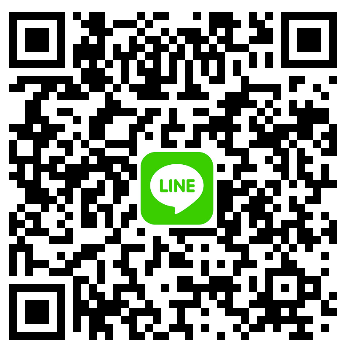 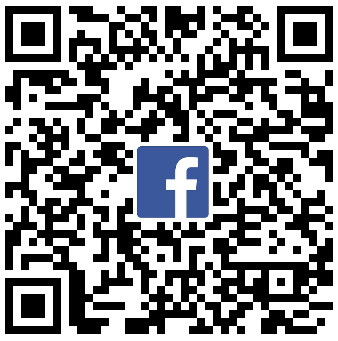 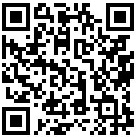 ★電話、傳真、或線上方式報名參訓，報名後務必請來電詢問是否報名成功★★電話、傳真、或線上方式報名參訓，報名後務必請來電詢問是否報名成功★★電話、傳真、或線上方式報名參訓，報名後務必請來電詢問是否報名成功★★電話、傳真、或線上方式報名參訓，報名後務必請來電詢問是否報名成功★★電話、傳真、或線上方式報名參訓，報名後務必請來電詢問是否報名成功★★電話、傳真、或線上方式報名參訓，報名後務必請來電詢問是否報名成功★★電話、傳真、或線上方式報名參訓，報名後務必請來電詢問是否報名成功★★電話、傳真、或線上方式報名參訓，報名後務必請來電詢問是否報名成功★★電話、傳真、或線上方式報名參訓，報名後務必請來電詢問是否報名成功★★電話、傳真、或線上方式報名參訓，報名後務必請來電詢問是否報名成功★★電話、傳真、或線上方式報名參訓，報名後務必請來電詢問是否報名成功★★電話、傳真、或線上方式報名參訓，報名後務必請來電詢問是否報名成功★★電話、傳真、或線上方式報名參訓，報名後務必請來電詢問是否報名成功★參訓姓名出生年月日身分證字號身分證字號畢業學校畢業學校個人通訊地址個人通訊地址個人通訊地址個人通訊地址行動電話行動電話公司名稱電話(日)電話(日)  分機  分機  分機  分機  分機  分機公司地址電子信箱電子信箱連 絡 人行動電話行動電話傳真